功能说明系统功能主动交互（发送讯号）系统运行操作（遥控器操作）指令时，需主动向原车中控车屏发送讯号显示产品设备传输的菜单、界面；讯号传输可通过电信号或者can协议进行通讯。被动交互（接受讯号）当汽车启动后，向设备发送相关行车信息讯号（转向、倒车、行车、车速等），系统需及时响应、处理，并反馈正确的结果；讯号传输可通过电信号或者can协议进行通讯。多功能3D全景环视	3D全景环视系统启动时，显示屏显示全景环视图。汽车正常行驶时，显示屏右侧显示3D后视角视图，增加视野广度；右侧下方显示“请注意车身前方与两侧路况”与导向图。（若产品为后装，则打开双闪灯或远光灯时显示）汽车进行倒车时，显示屏右侧显示3D前视角视图，增加视野广度；右侧下方显示“请注意车身后方与两侧路况”与导向图消除车身范围视觉盲区，增加前后方视野广度。用户可根据个人喜好、习惯，调整分屏的比例以及各分屏部分的显示内容。无车速限制，图像清晰、流畅。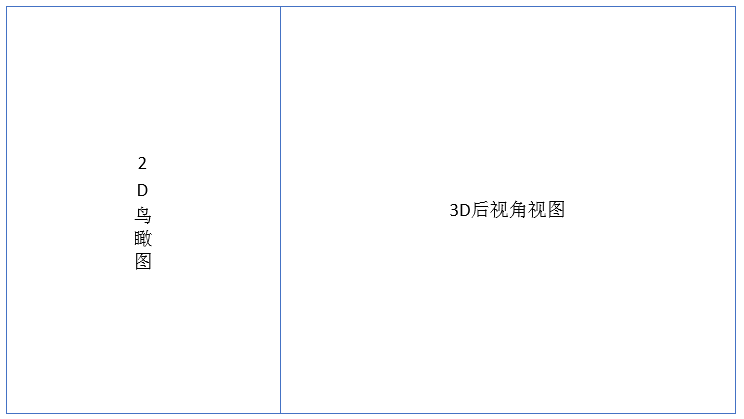 图：汽车正常行驶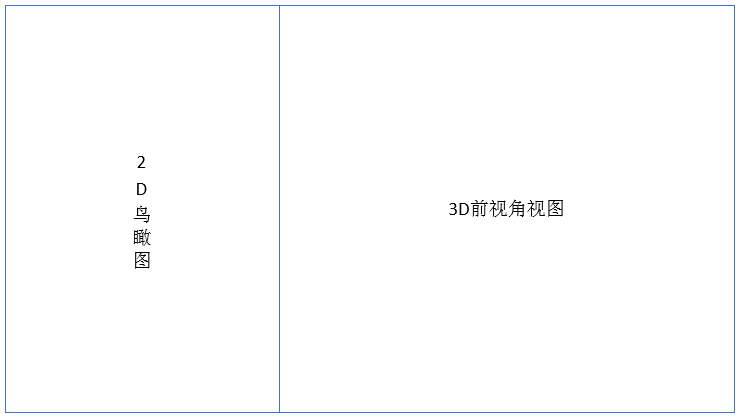 图：汽车进行倒车变道盲区监测汽车向左变道时，显示屏右侧显示3D右前视角视图，右侧下方显示“请注意车身左后方路况”与导向图。汽车向右变道时，显示屏右侧显示3D左前视角视图，右侧下方显示“请注意车身右后方路况”与导向图。消除车身范围视觉盲区，增加车身两侧视野广度。用户可根据个人喜好、习惯，调整分屏的比例（包括是否分屏）以及各分屏部分的显示内容。多种3D视角角度视图可选。无车速限制，图像清晰、流畅。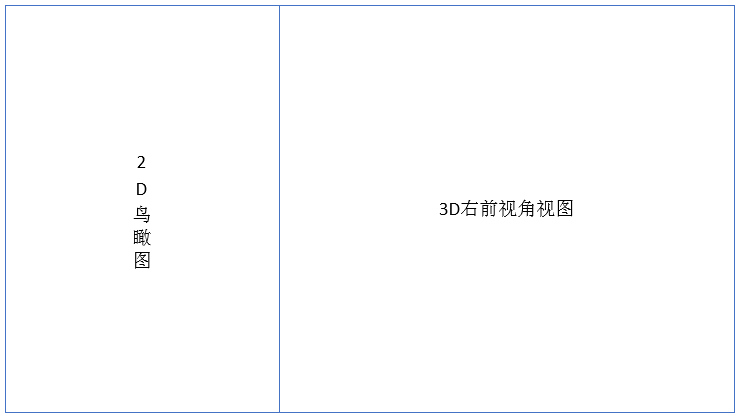 图：汽车左变道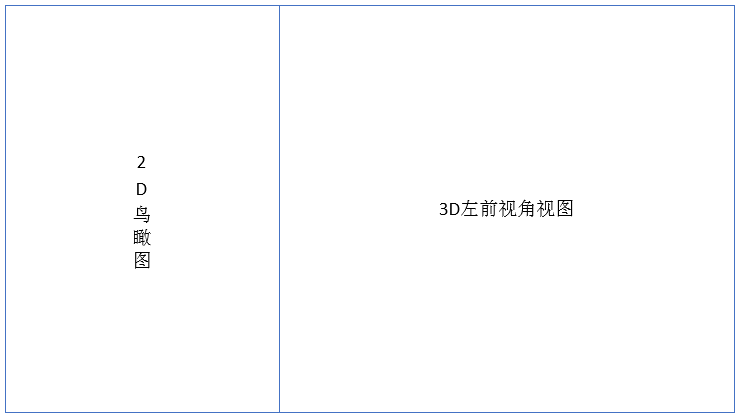 图：汽车右变道移动物体检测当汽车处于静止状态或低速行驶时（车速小于10KM/H，can获取车速）启动检测。系统启动后自动检测车身范围是否存在移动物体，检测范围可调。发现潜在危险，则左侧2D鸟瞰图显示移动物体所在区域并发出预警。图像、声音双重预警，更显眼、直观。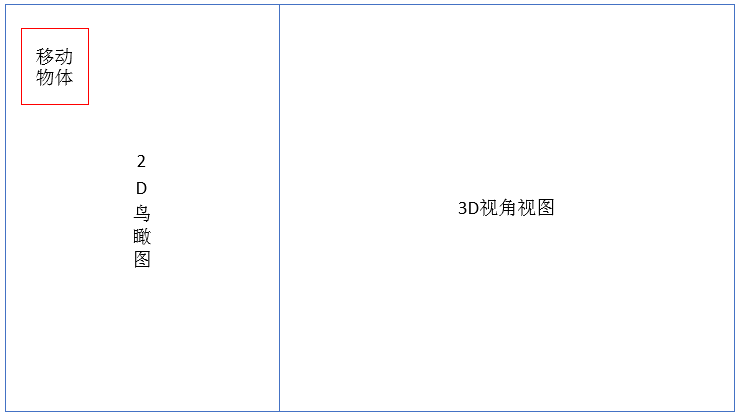 图：移动物体检测产品组成产品部件清单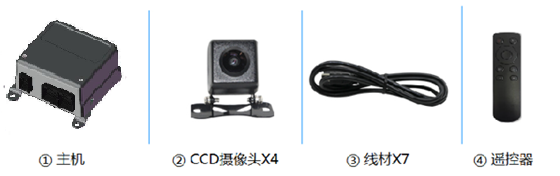 设备主机x1鱼眼摄像头x4遥控器x1摄像头线材x7标定布（棋盘格布/标定布尺）x4产品部件规格安装说明安装工具试电笔螺丝刀专用塑料撬棒绝缘胶布卷尺x4（卷尺长度视车型长度而定，大于车长5m以上为宜）手电钻+打孔器（打孔使用）系统主机安装设备主机隐藏至副驾驶前方挡板内。设备主机电源线取电时，可直接从点烟器或汽车电瓶取电。电源线布线时可沿原车线路或车体边缘走线，注意避免损伤电源线。摄像头安装鱼眼摄像头安装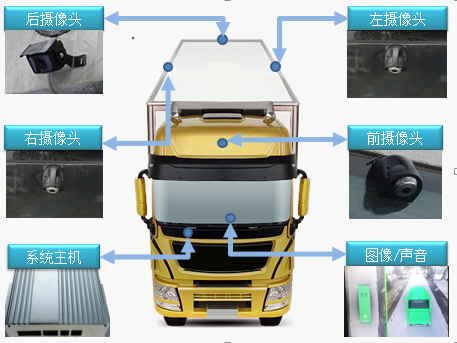 图：部件安装图鱼眼摄像头共4个，即前摄像头、后摄像头，左摄像头、右摄像头。安装时每个摄像头必须对应的装于汽车外前、后、左、右，不可相互替换。摄像头安装位置根据车型不同选择适宜的位置（位置以正中、高度越高为宜），如小型车可将左右摄像头可安装于左右后视镜下，前后摄像头安装于车牌正中上方。摄像头线材可沿原车线路或车体边缘隐藏安装，避免损伤线材，尤其前摄像头线材不可搭在发动机上，以免发动机温度过高发生意外事故。线材走线时不可拉得过紧，以防受环境振动、温度变化线材热胀冷缩，导致图像信号时有时无或断线故障。摄像头线材隐藏走线完成后，按对应的接口接至设备主机；并将设备主机的视频输出线接至显示屏（原车中控导航显示屏）。摄像头位置调整：显示屏显示图像后，使用遥控器上下键可切换只单路摄像头图像（前后左右），前后摄像头以能看见保险杠出现在图像的1/4或1/3区域，且能清楚看见标定布（标定布尺）为佳；左右摄像头以能看见车身出现在图像的1/3区域，且能清楚看见标定布（标定布尺）为佳；每个摄像头图像需与水平面平行。标定布摆放标定布尺摆放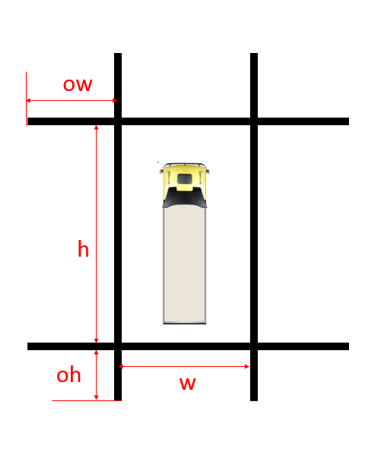 确认安装环境光线充足，但需避免强烈阳光直射；地面平整；车身摆正，方向盘回正。标定布尺仅适用于手动标定。标定布尺为两长（8.2米，根据车型不同长度适当调整）两短（6.2米，根据车型不同长度适当调整），每条标定布尺两端各有2块黑色方块标志，共4处黑色标志。长布尺放于车身两侧，短布尺放于车前后，使4条标定布尺两两相交形成1个矩阵，且必须保证相交处为相交的2条标定布尺各自一端第2块黑色标志彼此重叠。使用卷尺测量同一条标定布尺与车轮的距离是否一致（如车前的标定布尺是否与左右轮的距离一致），务必保证每条标定布尺与车平行。操作说明主界面说明使用遥控器，按“菜单键”进入主菜单；主菜单共有“全景环视设置”、“车道偏离设置”、“工程菜单”3个菜单项。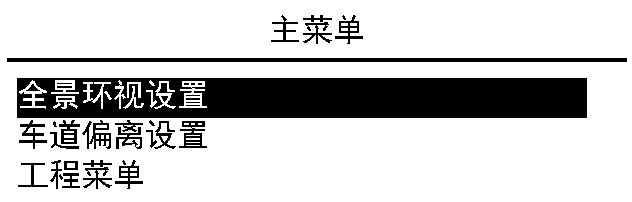 多功能3D全景设置界面使用遥控器“上下键”选择“全景环视设置”菜单项，按遥控器“OK键”进入全景环视设置；全景环视设置共有“手动标定”、 “标定布参数设置”、 “车模选择”7个子菜单项。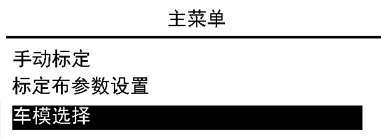 标定布参数设置选择“标定布参数设置”菜单项，进入标定布参数设置；标定布参数设置共有“布内参数设置（自动标定）”、“布局参数设置（自动标定）”、“布局参数设置（手动标定）”3个”子菜单；“布内参数设置（自动标定）”与“布局参数设置（自动标定）“相关参数需先进行设置后才可进行自动标定；“布局参数设置（手动标定）”相关参数需先进行设置才可进行手动标定；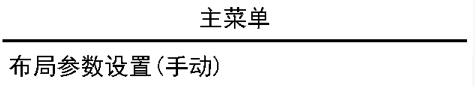 手动标定-布局参数设置布局参数设置（手动标定）用于设置标定布尺相关参数；参数ow（cm）为短标定布尺1端的2个黑色标志之间的距离，默认为1米；参数w（cm）为短标定布尺每一端（2端）的第2个黑色标志之间的距离，具体长度视标定布尺的长度（根据不同车型，标定布尺总长度不同）；参数oh（cm）为长标定布尺1端的2个黑色标志之间的距离，默认为1米；参数h（cm）为长标定布尺每一端（2端）的第2个黑色标志之间的距离，具体长度视标定布尺的长度（根据不同车型，标定布尺总长度不同）；参数设定完成后，选择“确认”按钮，按”OK”键完成设置。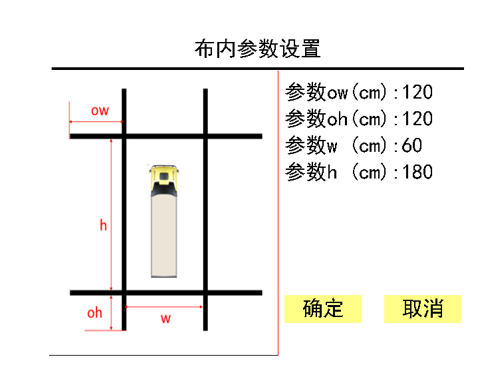 手动标定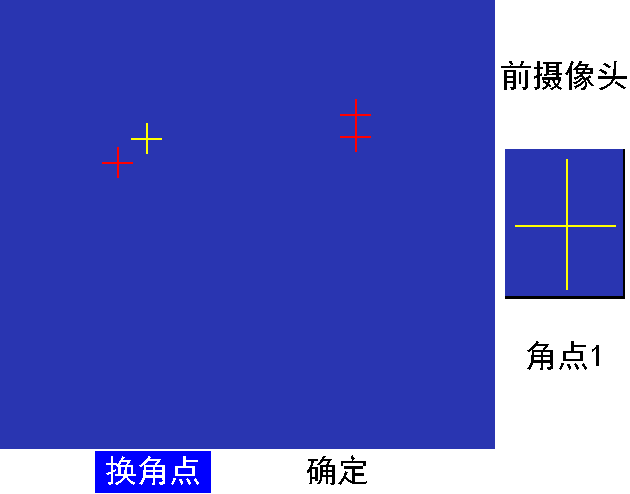 选择“手动标定”菜单项，进入手动标定；使用遥控器移动各个角点（4个角点）至标定布尺黑色方块标志（4个黑色方块）中心，可参考右方放大镜进行调整；角点1对应左上黑色标志，角点2对应左下黑色标志，角点3对应右下黑色标志，角点4对应右上黑色标志；遥控器“2、4、6、8”分别对应“上、左、下、右”4个方向，按1次移动1个像素点；遥控器“1、3、7、9”分别对用“左上、右上、左下、右下”4个方向（45°角），按1次移动2个像素点；使用遥控器“上下键”选择“换角点”按钮，按“OK”键确认进行角点的更换；当4个角点都已移至黑色标志中心点时，选择“确认”键，按遥控器“OK”键，进行标定；标定后，会有标定评价值，当评价值大于1时，证明角点位置不准确，标定失败；标定失败时，依次对4个角点的位置进行微调（遥控器“2、4、6、8”），移动角点1个像素点就标定1次，如标定评价值有减小，则证明改移动方向正确，如此反复调整该角点的位置，直至评价值无法减小则更换其它角点（或标定成功）；依此反复调整4个角点直至标定成功。标定成功后，自动切换至下1个摄像头的标定（依次为前、后、左、右摄像头）。车模选择选择”车模选择“，进行车模选择；车模选择共有”轿车“、”客车“、”货车“3个种车型；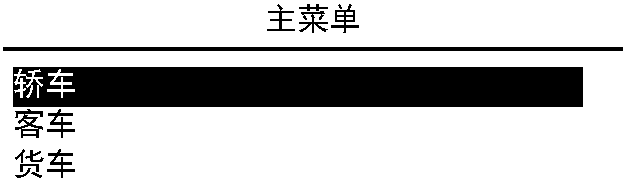 选择对应的车型，进行车型的颜色选择，按遥控器“上下键”更换颜色，按“OK”键确认。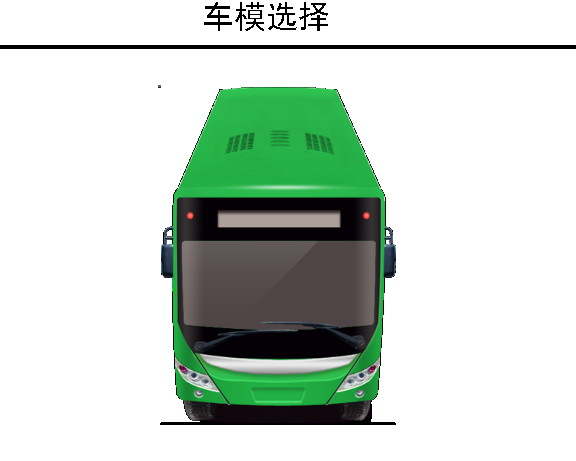 部件名称参数名称参数规格设备主机CPUFreescale I.MX6(内核: ARM Cortex-A9 主频: 1.0GHz L2缓存: 1MB)设备主机内存DDR32×512MB DDR3设备主机Emmc_Flash4GB eMMC设备主机工作电压9-36V设备主机工作电流600mA以下(12V)设备主机工作温度-30℃-85℃设备主机工作功率7.2W设备主机EMC满足ISO 7637设备主机EMI满足CISPR25-2008 level 3设备主机EMS满足GB/T 17626.3-2006 level 3设备主机ESD满足GB/T 19951-2005 level 3设备主机视频信号CVBS模拟信号设备主机视频分辨率720*576设备主机视频输出接口AV接口设备主机设备尺寸长11.8cm（底座长14.7cm）；宽11.3cm；高4.1cm鱼眼摄像头图像传感器PC3089N鱼眼摄像头传感器尺寸1/3 inch鱼眼摄像头信噪比46.5 dB鱼眼摄像头最低光照度13.2 V/lux.sec鱼眼摄像头动态范围60.7 dB鱼眼摄像头图像制式PAL或NTSC鱼眼摄像头分辨率720 × 576鱼眼摄像头视频输出CVBS鱼眼摄像头匹配阻抗75 Ω鱼眼摄像头防护等级IP67鱼眼摄像头视角180度鱼眼摄像头摄像头尺寸长4.2cm；宽2.6cm；高2.7cm